TECHNICAL WORKING PARTY FOR VEGETABLESForty-Eighth SessionPaestum, Italy, from June 23 to 27, 2014Molecular techniquesDocument prepared by the Office of the Union

Disclaimer:  this document does not represent UPOV policies or guidance	The purpose of this document is to report on developments concerning the: (a)	use of biochemical and molecular markers in the examination of Distinctness, Uniformity and
Stability (DUS); (b)	Working Group on Biochemical and Molecular Techniques, and DNA-Profiling in Particular
(BMT); and(c)	presentation of information on the situation in UPOV with regard to the use of molecular
techniques to a wider audience, including breeders and the public in general.	The following abbreviations are used in this document:BMT:	Working Group on Biochemical and Molecular Techniques, and DNA-Profiling
in Particular CAJ:	Administrative and Legal CommitteeTC:	Technical CommitteeTC-EDC:	The Enlarged Editorial CommitteeUse of biochemical and molecular markers in the examination of Distinctness, Uniformity and Stability (DUS)	 The Council, at its forty-seventh ordinary session, held in Geneva on October 24, 2013, adopted document TGP/15/1 “Guidance on the Use of Biochemical and Molecular Markers in the Examination of Distinctness, Uniformity and Stability (DUS)” (see document C/47/19 “Report on the decisions”, paragraph 23).	On September 23 and 24, 2013, a Joint Workshop on DUS Testing and Molecular Techniques (Workshop) was held in Beijing, China, organized by the State Forestry Administration, China, in cooperation with the Ministry of Agriculture, China, and the Office of the Union. A copy of the program is attached as Annex I to this document.	At the Workshop, experts from China and the Republic of Korea reported on their use of molecular techniques to supplement the selection of varieties to be included in the DUS field trial on the basis of descriptions based on morphological characteristics.	The TC, at its fiftieth session, held in Geneva on April 7 to 9, 2014 and the CAJ, at its sixty-ninth session, held in Geneva on April 10, 2014, encouraged the experts from China, the Republic of Korea and other members of the Union to make presentations at the fourteenth session of the BMT, to be held in Seoul, from November 10 to 13, 2014, on the use of molecular techniques to supplement the selection of similar varieties for inclusion in the growing trial.Working Group on Biochemical and Molecular Techniques, and DNA-Profiling in Particular (BMT)	The fourteenth session of the BMT will be held in Seoul, the Republic of Korea, from November 10 to 13, 2014.	The TC agreed to the amended program of the fourteenth session of the BMT as set out in Annex II to this document (see document TC/50/36 “Report on the Conclusions”, paragraph 20).	The TC agreed to the plan for the fourteenth session of the BMT to be held in conjunction with a joint workshop with International Seed Testing Association (ISTA) and Organisation for Economic Co-operation and Development (OECD) (Joint Workshop), to be held on November 12, 2014 (see document TC/50/36 “Report on the Conclusions”, paragraph 80).	The TC agreed that the progress of work of the BMT and the outcomes of the Joint Workshop with ISTA and OECD should be reported to the TC at its fifty-first session (see document TC/50/36 “Report on the Conclusions”, paragraph 81).	The workplan of the fourteenth session of the BMT, its preparatory workshop and the Joint Workshop is attached as Annex III to this document.Presentation of information on the situation in UPOV with regard to the use of molecular techniques to a wider audience, including breeders and the public in general	The TC, at its forty-ninth session, held in Geneva from March 18 to 20, 2013, agreed that there was a need to provide suitable information on the situation in UPOV with regard to the use of molecular techniques to a wider audience, including breeders and the public in general. That information should explain the potential advantages and disadvantages of the techniques, and the relationship between genotype and phenotype, which lay behind the situation in UPOV (see document TC/49/41 “Report on the Conclusions”, paragraph 136).	The Consultative Committee, at its eighty-sixth session, held in Geneva on October 23 and 24, 2013, considered a series of answers to frequently asked questions.  One of the questions included was “does UPOV allow molecular techniques (DNA profiles) in the DUS examination?”  In that regard the Consultative Committee agreed that the answer should be developed via the Technical Committee.	The TC, at its fiftieth session, held in Geneva on April 7 to 9, 2014 and the CAJ, at its sixty-ninth session, held in Geneva on April 10, 2014, agreed the proposed explanation of the situation in UPOV with regard to the use of molecular techniques, as set out below:Question:  Does UPOV allow molecular techniques (DNA profiles) in the DUS examination?Answer:  “It is important to note that, in some cases, varieties may have a different DNA profile but be phenotypically identical, whilst, in other cases, varieties which have a large phenotypic difference may have the same DNA profile for a particular set of molecular markers (e.g. some mutations).“In relation to the use of molecular markers that are not related to phenotypic differences, the concern is that it might be possible to use a limitless number of markers to find differences between varieties at the genetic level that are not reflected in phenotypic characteristics.“On the above basis, UPOV has agreed the following uses of molecular markers in relation to DUS examination: “(a)	Molecular markers can be used as a method of examining DUS characteristics that satisfy the criteria for characteristics set out in the General Introduction if there is a reliable link between the marker and the characteristic. “(b)	A combination of phenotypic differences and molecular distances can be used to improve the selection of varieties to be compared in the growing trial if the molecular distances are sufficiently related to phenotypic differences and the method does not create an increased risk of not selecting a variety in the variety collection which should be compared to candidate varieties in the DUS growing trial.“The situation in UPOV is explained in documents TGP/15 ‘Guidance on the Use of Biochemical and Molecular Markers in the Examination of Distinctness, Uniformity and Stability (DUS)’ and UPOV/INF/18 ‘Possible use of Molecular Markers in the Examination of Distinctness, Uniformity and Stability (DUS)’”. 	With regard to a wider audience, the TC agreed that the question was not framed in an appropriate way and, therefore, it would not be appropriate to seek to develop an answer to that question. The TC agreed that the question should be rephrased after clarification of the issues of interest to a wider audience.	The Council, at its thirty-first extraordinary session, held in Geneva, April 12, 2014, adopted the answers to the frequently asked questions (see document C(Extr.)/31/5 “Report on the Decisions”, paragraph 15 and C(Extr.)/31/3, Annex).	The answers to Frequently Asked Questions are published on the website at http://www.upov.int/about/en/faq/  	The TWV is invited to note the report on developments concerning the:(a)	use of biochemical and molecular markers in the examination of Distinctness, Uniformity and Stability (DUS);(b)	Working Group on Biochemical and Molecular Techniques, and DNA-Profiling in Particular(BMT); and(c)	presentation of information on the situation in UPOV with regard to the use of molecular
techniques to a wider audience, including breeders and the public in general.[Annexes follow]Joint Workshop on DUS Testing and Molecular TechniquesSeptember 23 and 24, 2013, Beijing, ChinaPROGRAMSeptember 23, 20139:00-10:00   Opening ceremonyChair: Hu Zhangcui, Director General, Science and Technology Development Center (PVP Office), the State Forestry Administration (SFA)Opening remarks by:1)	Jiang Zehui, Managing Vice President, Committee of Science and Technology, SFA; President, China Flower Association, China 2)	Peter Button, Vice Secretary-General, UPOV 3)	Liu Jian, Deputy Director General, Department of International Cooperation, State Intellectual Property Office (SIPO), China4)	Zhang Yanqiu, Director General, Bureau of Seed Management, Ministry of Agriculture (MOA), China10:00-10:15	Tea breakTheme 1: The latest progress in protection of new plant varietiesChair: Lŭ Bo, Division Director, PVP Office, MOA10:15-10:30	 Recent developments in UPOV      Fuminori Aihara, Counsellor, UPOV10:30-10:45	 Status of PVP in Forestry sector in China     Hu Zhangcui, Director General, Science and Technology Development Center (PVP Office), SFA10:45-11:00	 Status of PVP in Agriculture sector in China     Lŭ Bo, Division Director, PVP Office, MOA11:00-11:15	 Regional cooperation of PVP in EU     Kees Van Ettekoven, Head of Variety Testing Department, the Netherlands11:15-11:30	 Current status of PVP in Korea     Chan Woong Park, Researcher, Variety Testing Division, Korea Seed and Variety Service (KSVS),           the Republic of Korea11:30-11:45	 Current status of PVP in JapanMasao Okawa, Head of Team for Foreign Plant Genetic Resources, National Center for Seeds and Seedlings (NCSS), Japan11:30-11:45	  Enhance variety innovation and promote the development of China’s modern flower industry     Liu Hong, Secretary General, China Flower Association, China12:00-12:15	  Questions and Answers 12:15-13:30	  LunchTheme 2: BMT applications in PVPChair: Peter Button, Vice Secretary-General, UPOV13:30-13:45	Progress in studies on DNA profiling of Rose varieties     Zheng Yongqi, Research Professor, Lab of Molecular Identification of Plant Varieties, SFA13:45-14:00	Application of DNA fingerprinting in variety identification and DUS testing     Li Ruyu, Jinan DUS Testing Center, MOA14:00-14:15	Application of molecular techniques in DUS testing in the European Union     Kees van Ettekoven, Naktuinbouw, the Netherlands 14:15-14:30	Application of molecular techniques in PVP in Korea     Chan Woong Park, Researcher, Variety Testing Division, KSVS, the Republic of Korea14:30-14:45	Application of molecular techniques in DUS testing in Japan     Masao Okawa, Head of Team for Foreign Plant Genetic Resources, NCSS, Japan 14:45-15:00	Application of molecular techniques in bamboo breeding      Gao Zhimin, International Center for Bamboo and Rattan, China15:00-15:15	 Questions and Answers 15:15-15:30	 BreakTheme 3: Growing trials for DUS tests Chair: Fei Benhua, Executive Deputy Director General, International Center for Bamboo and Rattan, China15:30-15:45	DUS testing of new varieties of rose     Wang Junyun, Rose DUS Testing Station, SFA15:45-16:00	DUS testing for new varieties of tree peony     Huang Jinfeng, Peony DUS Testing Station, SFA16:00-16:15	DUS testing for new varieties of rice      Sun Lianfa, Harbin DUS Testing Center, MOA16:15-16:30	DUS tests for new varieties of maize      Li Yuyu, Jinan DUS Testing Center, MOA16:30-16:45	DUS testing for ornamental plants [and forest trees] in the European Union     Kees van Ettekoven, Naktuinbouw, the Netherlands16:45-17:00	DUS Testing for ornamental plants in Korea     Chan Woong Park, Researcher, Variety Testing Division, KSVS, the Republic of Korea17:00-17:15	DUS Testing for ornamental plants and forest trees     Masao Okawa, Head of Team for Foreign Plant Genetic Resources, NCSS, Japan 17:15-17:30	DUS testing for Poinsettia     Wang Yan, DUS Testing Station for Poinsettia (Shanghai), SFA 17:30-17:45	DUS testing for Phalaenopsis     Xu Zhenjiang, Guangzhou DUS Testing Station, MOA 17:45-18:00	 Questions and Answers 18:00-18:10	 BreakWorkshop Summary 18:10-18:20 	Summary remarks     Peter Button, UPOV18:20-18:30	Conclusion remarks     Hu Zhangcui, Director General, Science and Technology Development Center (PVP Office), SFASeptember 24, 2013Technical visits to:Laboratory of Molecular Identification of Plant Varieties, SFA;Institute of Forestry, Chinese Academy of Forestry (CAF); andInternational Center for Bamboo and Rattan (ICBR)9:00		Arrive at the West Room of the Convention Hall, CAF9:00-9:10	Introduction to guests     Dr. ZHENG Yongqi, Laboratory of Molecular Identification of Plant Varieties9:10-9:20	Welcome address     Dr. JIANG Zeping, Deputy Director, CAF9:20-9:50	Presentation on the Laboratory of Molecular Identification of Plant Varieties     Dr. ZHANG Chuanhong, Laboratory of Molecular Identification of Plant Varieties9:50-10:20   Presentation on application of molecular techniques in plant variety identification     YU Xuedan, Laboratory of Molecular Identification of Plant Varieties10:20-10:50 	Discussion10:50-11:20      Visit to greenhouses     Visit to Laboratory of Forest Genetics and Breeding     Visit to Laboratory of Molecular Identification of Plant Varieties14:00-14:30 	Visit to the exhibition room of ICBR14:30-15:30 	Visit to the laboratory of ICBR[Annex II follows]PROGRAM OF THE FOURTEENTH SESSION OF THE BMTto be held in Seoul, Republic of Korea, on November 10 to 13, 20141.	Opening of the session2.	Adoption of the agenda3.	Reports on developments in UPOV concerning biochemical and molecular techniques4.	Short presentations on new developments in biochemical and molecular techniques by DUS experts, biochemical and molecular specialists, plant breeders and relevant international organizations 5.	Report of work on molecular techniques on a crop-by-crop basis:(a)	vegetatively propagated crops(b)	self-pollinated crops(c)	cross-pollinated crops6.	International guidelines on molecular methodologies7.	Variety description databases8.	Methods for analysis of molecular data  9.	The use of molecular techniques in examining essential derivation 10.	The use of molecular techniques in variety identification11.	Date and place of next session12.	Future program13.	Report of the session (if time permits)14.	Closing of the session[Annex III follows]WORKING GROUP ON BIOCHEMICAL AND MOLECULAR TECHNIQUES, 
AND DNA-PROFILING IN PARTICULAR (BMT)Fourteenth Session, Seoul, Republic of Korea, November 10 to 13, 2014 / Preparatory Workshop, November 9, 2014 / Joint Workshop, November 12, 2014      [End of Annexes and of document]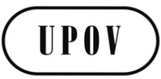 ETWV/48/2ORIGINAL:  EnglishDATE:  May 27, 2014INTERNATIONAL UNION FOR THE PROTECTION OF NEW VARIETIES OF PLANTS INTERNATIONAL UNION FOR THE PROTECTION OF NEW VARIETIES OF PLANTS INTERNATIONAL UNION FOR THE PROTECTION OF NEW VARIETIES OF PLANTS GenevaGenevaGenevaSunday, Nov. 9Monday, Nov. 10Tuesday, Nov. 11Wednesday, Nov. 12Thursday, Nov. 13Thursday, Nov. 1309.0009.00BMT MEETINGItem 1: Opening of the sessionItem 2: Adoption of the agendaItem 3: Reports on developments in UPOVItem 4: Short presentations by participants[Breeders’ Day]Item 10: Variety identificationOECD, UPOV, ISTA JOINT WORKSHOP ON MOLECULAR TECHNIQUES9:00  Item 1: Welcome and opening9:10  Item 2: Introduction to the OECD Seed Schemes and the situation with regard to molecular techniques9:50  Item 3: Introduction to UPOV and the situation with regard to molecular techniques* Item 2-4: 30min presentation + 10min Q&A session* Item 5: 30min presentation + 20min Q&A sessionItem 5: Report of work on molecular techniques on a crop-by-crop basis (ctnd.)Item 6: International GuidelinesItem 11: Date/Place of next sessionItem 12: Future programItem 5: Report of work on molecular techniques on a crop-by-crop basis (ctnd.)Item 6: International GuidelinesItem 11: Date/Place of next sessionItem 12: Future program10.3010.30COFFEECOFFEECOFFEECOFFEECOFFEE11.0011.00Item 5: Report of work on molecular techniques on a crop-by-crop basis vegetatively propagated crops self-pollinated cropscross-pollinated cropsItem 10: Variety identification (ctnd.)11:00  Item 4: Introduction to ISTA and the situation with regard to molecular techniques11:40  Item 5: Existing areas of cooperation between OECD, UPOV and ISTAItem 13: Report of the sessionItem 14: Closing of the sessionItem 13: Report of the sessionItem 14: Closing of the session12.3012.30LUNCHLUNCHLUNCHSESSIONS ENDSESSIONS END14.00Preparatory WorkshopItem 5: Report of work on molecular techniques on a crop-by-crop basis (ctnd.)Item 10: Variety identification (ctnd.)Item 9: Examining essential derivation14:00  Item 6: Opportunities for cooperation between OECD, UPOV and ISTA with regard to molecular techniques (Discussion)14:25  Item 7: Closing14:00  Item 6: Opportunities for cooperation between OECD, UPOV and ISTA with regard to molecular techniques (Discussion)14:25  Item 7: Closing14.30Preparatory WorkshopItem 5: Report of work on molecular techniques on a crop-by-crop basis (ctnd.)Item 10: Variety identification (ctnd.)Item 9: Examining essential derivationItem 7: Variety description databasesItem 7: Variety description databases15.30Preparatory WorkshopCOFFEECOFFEECOFFEECOFFEE16.0018.00Preparatory Workshop(ctnd.)Item 9: Examining essential derivation (ctnd.) Item 8: Methods for analysis of molecular dataItem 5: Report of work on molecular techniques on a crop-by-crop basis (ctnd.)Item 5: Report of work on molecular techniques on a crop-by-crop basis (ctnd.)